Christ the King Fellowship Presbyterian Church 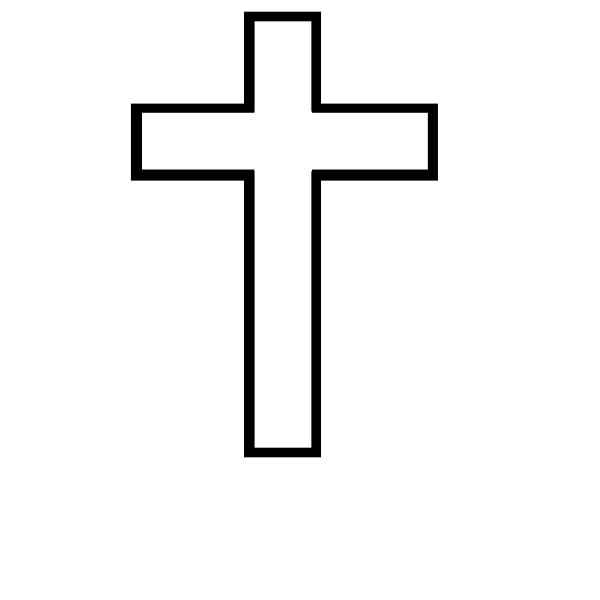 December 13th, 2020 - 11AM#love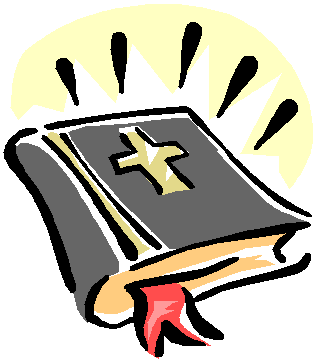   Prelude & Welcome (“Aria” arr. Flor Peters) 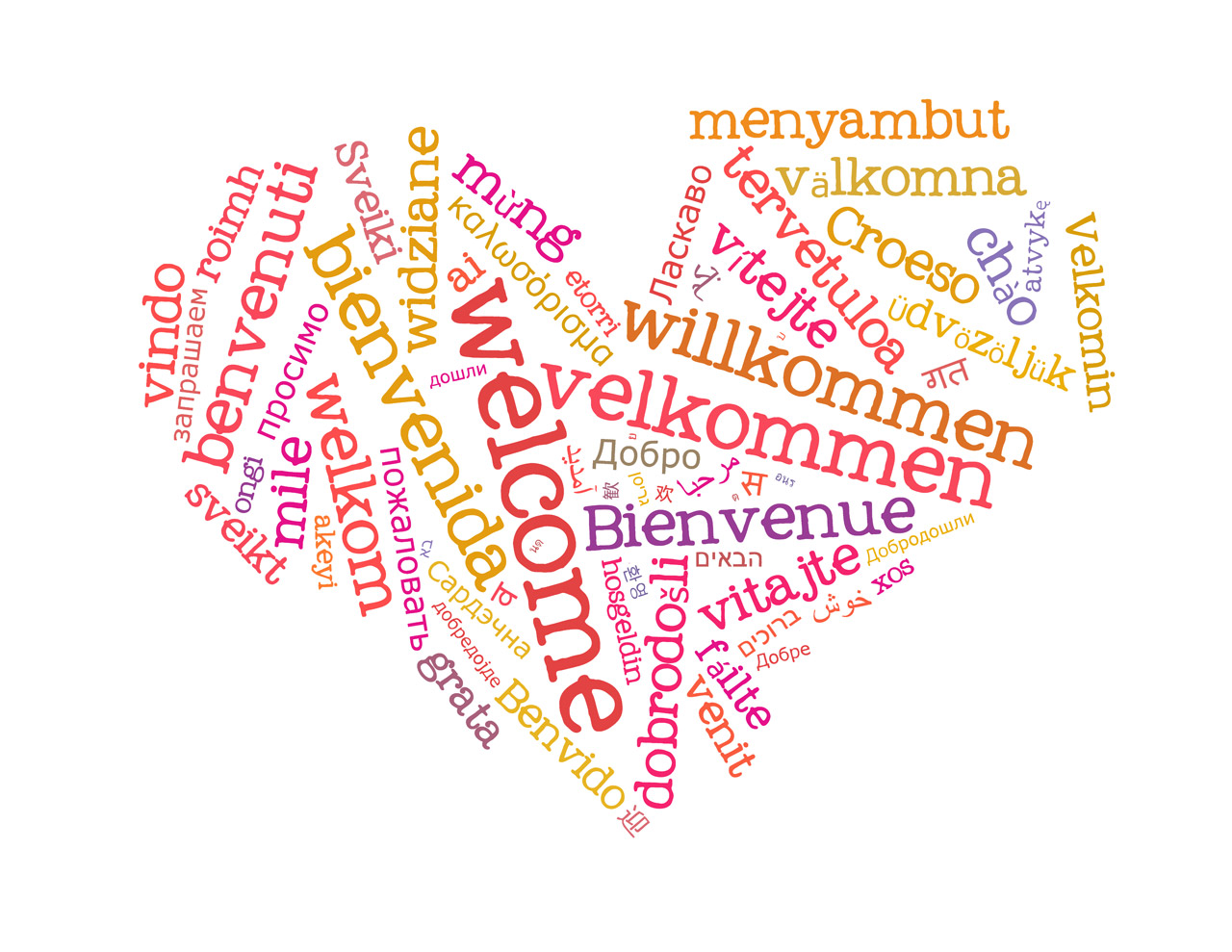 Welcome 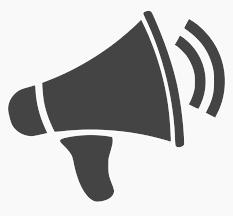 Call to Worship: 				God we need YOU!  O come Emmanuel, save us who mourn & wait for the Son of God to appear…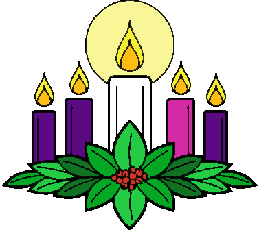 Advent Candle Lighting:  Joy. 		               God only You bring JOY.  Light of the world & giver of JOY Jesus Christ be born in a new way right now!  God help us to know & share JOY.  In Jesus’ Name - Amen.  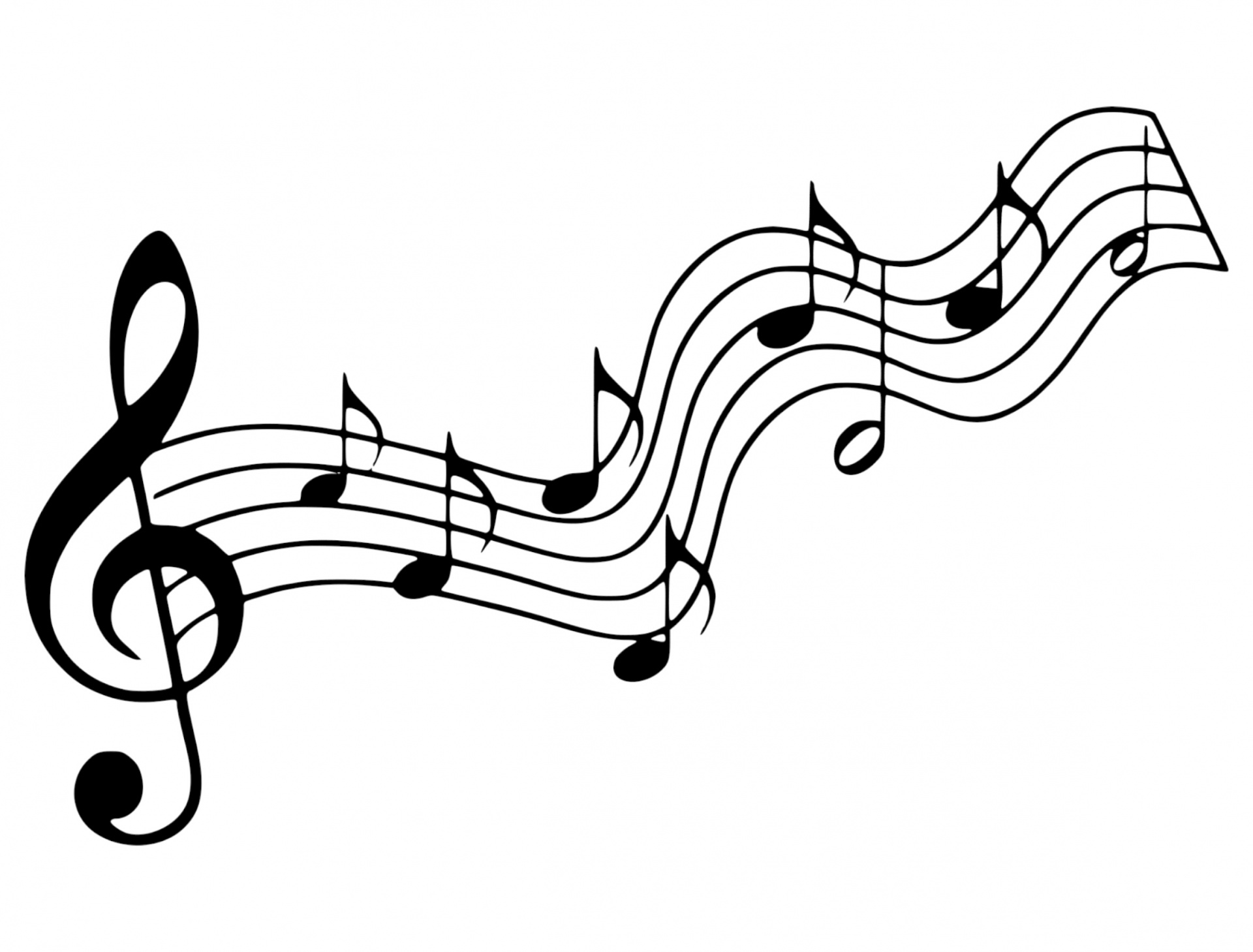 Music (Cantor)  “Joy to the World!” 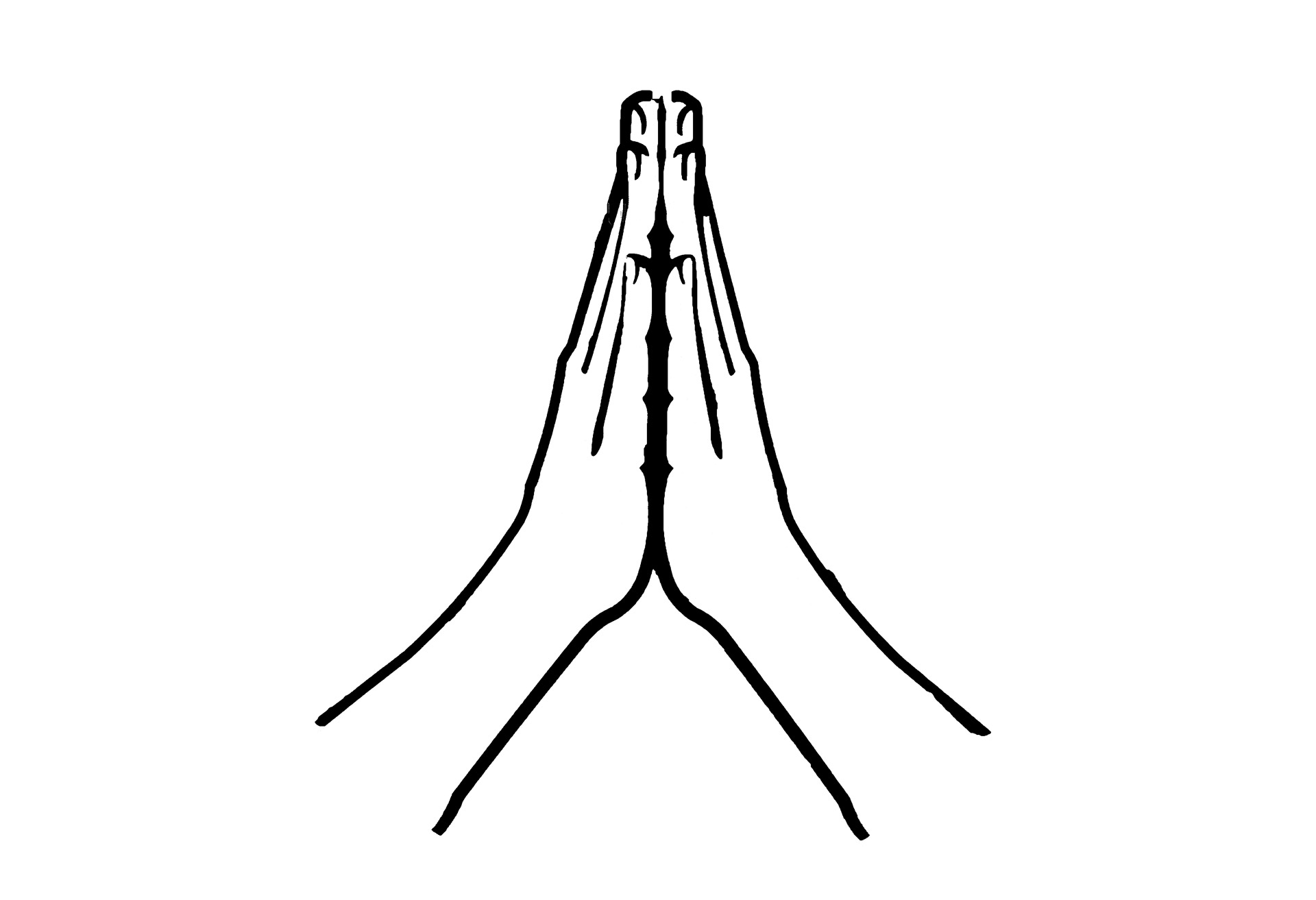 Confession:  God, please forgive me...silent prayer & reflection                                              (let the Holy Spirit bring to mind any sin that needs to be confessed - offer it to God & let it go) Assurance of PardonGlory be to the Father, & to the Son & to the Holy Ghost!  Thank You God for grace!  Amen!Scripture: 	Psalm 126:1-6 (1st Reading)   			Isaiah 61:1-4, 8-11 (2nd Reading)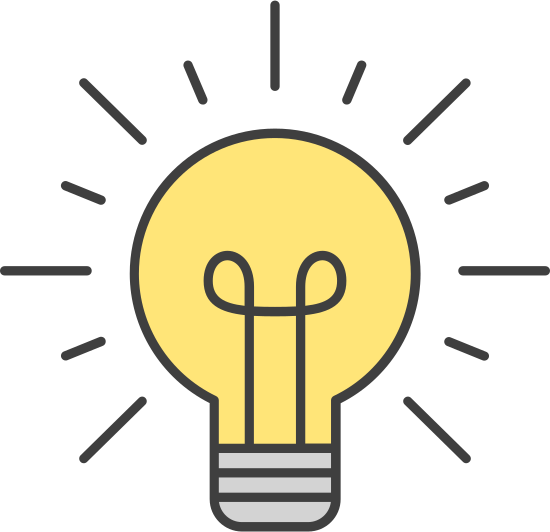 (Kids’ Time & Sermon Thoughts)   	Offering: 				We respond to God’s love in joy.   	please drop financial gifts when arriving/leaving or mail to: 939 S. Danby Rd, Spencer NY 14883 -OR- PO Box 367, Spencer, NY. 14883Responsive Organ Music“Low How Arose” arr. Mark Hayes  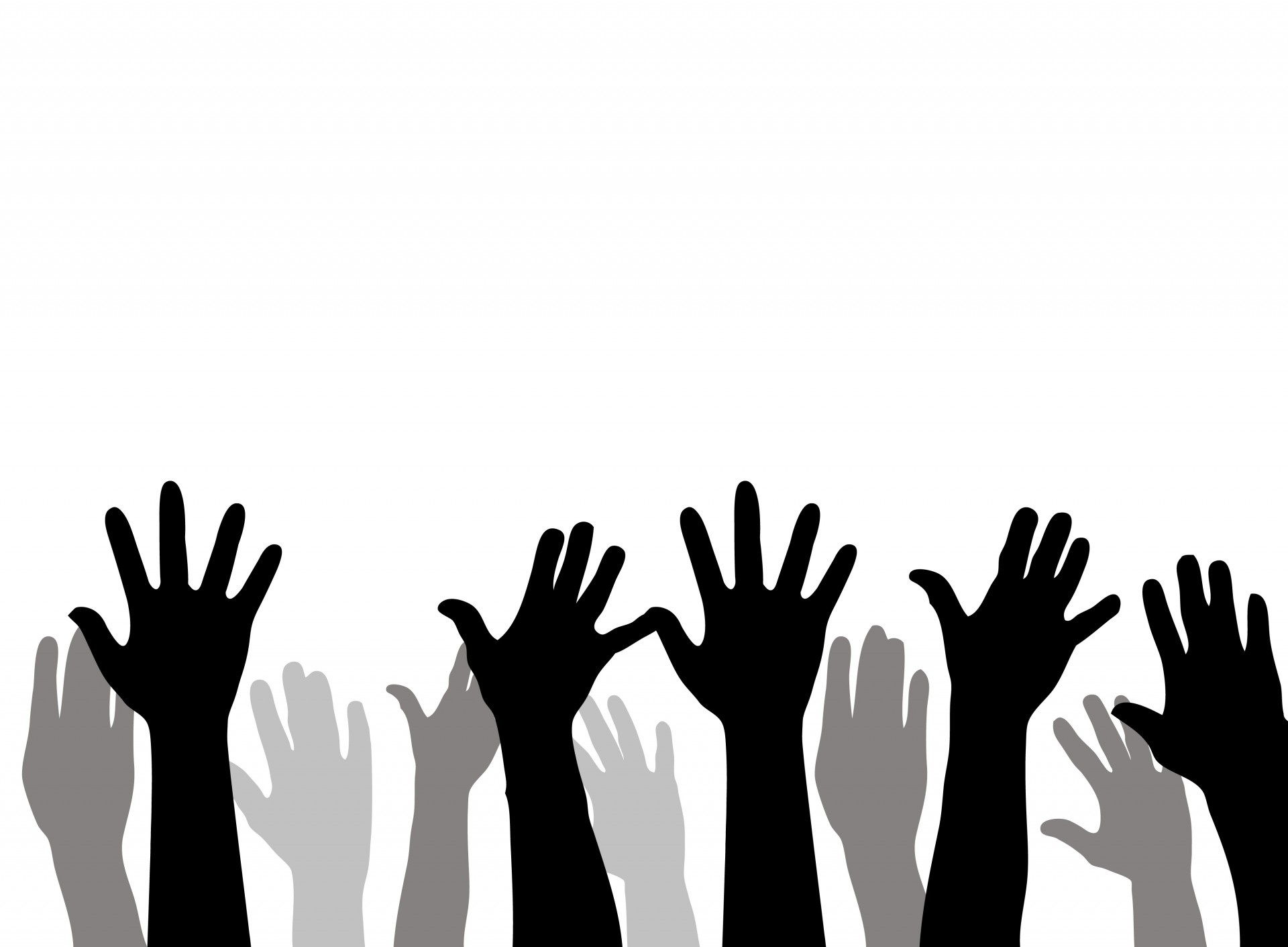 Prayers of the Pastor & the PeopleWith Praise & Thanksgiving              share briefly names & situations to lift to God in prayer -- we know God is more than able to hold all we offer & God knows the details!  Lord in Your mercy...Hear our prayer.BlessingInstruments: “Halle, Halle, Halle-lujah! (X3)       		  	Hallelujah, Hal-le-lu-jah! Postlude “In the Bleak Midwinter” (Presbyterian Hymnal #36) Christina Rossetti, c. 1872; alt.  Gustav Theodore Holst, 1906.Joy to the World! Isaac Watts, 1719; alt. Attr. George Frederick Handel, 1742.  Arr. Lowell Mason, 1836.  Presbyterian Hymnal (#40).(Vs.1) Joy to the world! the Lord is come: Let earth receive her King; let every heart prepare Him room, And heaven and nature sing, And heaven and nature sing, And heaven, and heaven and nature sing.  (Vs.2) Joy to the world! the Savior reigns: Let us our songs employ; While fields and floods, rocks, hills, and plains Repeat the sounding joy, Repeat the sounding joy, Repeat, repeat the sounding joy. (Vs. 3) No more let sins and sorrows grow, Nor thorns infest the ground; He comes to make His blessings flow Far as the curse is found, Far as the curse if found, Far as, far as the curse is found. (Vs. 4) He rules the world with truth and grace, And makes the nations prove The glories of His righteousness, And wonders of His love, And wonders of His love, And wonders, wonders of His love.  Notes & Doodles: Personal Milestones:Dec. 15 - Emma DrakeDec. 18 - Sharon ComfortPrayer Concerns:			    Prayer family: Alex Farnon	     Prayer young person: Jacob BaileyPrayer theme for young adults: FriendsAll medical professionals, emergency responders & those serving in hospitals, nursing homes & care facilities Military folks & family - the USA & all those in leadership S-VE School Board members, administrators, teachers & othersNorth Spencer Christian Academy Church FinancesSamaritan’s Purse St. Paul’s Lutheran Church - Pastor Barb BlomAnnouncements/Reminders: Thank you to Jacob Dove for blessing us this morning with his musical talents! Want to hear Dave & Jewel & Brenda again?  Today @ 4PM online (http://live.nvmethodist.com) Spencer Sr. Citizen’s Mtgs cancelled until further notice. (?s ask Bob Garrison) Thursday (12/17) 9AM-12noon SVE Food Cupboard Next Sunday (Dec. 20th) Mask Required Sunday Next Sunday (Dec. 20th) @ 4PM Remembrance Service Christmas Eve Service - online New Spencer Village Office Hrs: Tues/Thurs 5-7PM & Sat 10-noonWant to volunteer?  Day time ambulance drivers needed (contact Earl @ 607-598-6435; the squad #) Mental Health Emotional Support Hotline: 1-844-863-9314 (daily 8AM-10PM) 